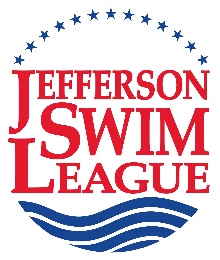 JSL Board Meeting MinutesMay 7, 2023Attachments for pre-meeting packet included:WELCOMEThe meeting was called to order by Jennifer McKeever (President) at 7pm. 14 of 17 team representatives were present. Paul Breza (Past President) and Christina Meyer (Champs/Web) were not present from the Executive Committee. BH-JSL and Web consultant were not present. Dual Meet Chair and Social Media Consultant positions remain vacant. CONSENT AGENDA APPROVALJennifer noted the materials contained in the consent agenda sent prior to the meeting and asked if there were any questions or discussion. Kristin (Secretary) pointed out a minor change in the March 26 meeting minutes concerning software training times. These were corrected. GHG made a motion to approve the consent agenda with noted changes. CGST provided a second. The motion passed unanimously. OLD BUSINESSReminder of all upcoming trainings/certificationsJennifer reminded the team representatives to be diligent in passing all upcoming training and certification dates to the appropriate volunteers/coaches/administers on their teams. The numerous training/certification requirements can be overwhelming at the beginning of each season. Below is a condensed list of upcoming training opportunities to aid reps with understanding the many requirements.  NOTE – this is not a comprehensive detailed list, but simply a quick summary for the minutes - JSL.org always has the most recent status of coaches/volunteer training certifications as well as dates/times/locations and registration links. Always instruct coaches/volunteers to check emails often and use the JSL.org links to assure they are properly certified by 9pm 2 days prior to the first JSL event. Software Training May 20th, 2-4pm Meet Manager, 4-6pm Team Managerhttps://jsl.org/support2020.php?section=computers&content=softwaretrainSafety Training for Coaches (CPR/AED and First Aid included in course)June 3, 4, 10, 11th, 8am-12pm, Brooks YMCA – see link below on JSL.orgLifeguard Training (at least one coach on team must be certified)Classes offered at Brooks in May/June – please contact Ashley at Brooks YMCA (ASikes@PiedmontYMCA.org)Coaching certification status, additional online coach safe swimmer, concussion training/certification/background checks, etc can be found at this VERY important link - https://www.jsl.org/support2020.php?section=coaches&content=coachesThese courses are taken online and a “key” for the courses is requested by contacting Bob Garland. All information is clearly outlined at the link above. Stroke and Turn Judge Clinics – new judges must take one of the live clinics below AND the online course. Returning judges need only take the online course. May 30th, 7pm, Live via ZoomJune 8th, 7pm, Live via Zoom Contact Locke Boyer (flb4j@comcast.net) with your name, team, and email address to register or request an online course “key”Starter Clinic – new starters should reach out to Locke Boyer to request training. Contact Locke Boyer (flb4j@comcast.net) with your name, team, and email address to register or request an online course “key”Detailed officials information located here - https://jsl.org/support2020.php?section=officialsNew Coach and Meet Director Meeting – June 11th, 4pmhttps://jsl.org/support2020.php?section=meetdirectors&content=meetdirectorsTeam SuppliesAll team supplies needed for registration/meets, etc. will be brought to the June board meeting. Reps should be prepared to transport these materials back to their teams. These materials will NOT be delivered so please plan for a sub if a rep cannot attend the June meeting. If a team needs hard copy registration forms please reach out to Bob Garland prior to the June meeting and these will be included in the team supply box. Dual Meet Committee Chair NeededJennifer asked all reps to continue searching for a suitable candidate. A question was asked if this Chair must have board experience. It was agreed this was not necessary as long as the candidate had JSL experience and enthusiasm to learn about this role. NEW BUSINESSImportant Champs Session ChangeThe Champs Committee provided a summary of recent activity in the Consent Agenda. Jennifer pointed out the major change – sessions moved – so that reps could communicate to their teams immediately. 8-unders will not be the very first session. July 28, FridayAM, will be 11/12’s; Friday PM will be 13 overs and parent/coach relays. SaturdayAM will be 8-unders, PM will be 9/10’s.Officials Clinics and Registration ProcessLocke Boyer (Officials/Registrar) outlined the stroke and turn judge requirements and trainings (included in consent agenda). He answered questions from reps. He also asked that any new starters reach out to him directly to schedule on deck training. Meet Setup FilesJessica Simons (Software) announced that meet setup files are posted online. If a computer operator finds any errors they cannot correct themselves please reach out to her for help (jrsimons@comcast.net)Hearing no objection, Jennifer adjourned the meeting at 7:28 pm. Action ItemsNext meeting June 4, 2023 – find sub for your team if you cannot attend)Communicate Champs sessions change to teams asap for planning purposesBe sure team coaches, officials, volunteers, etc have the correct information concerning training/certificationsContact Bob Garland prior to June meeting if team requires hard copy JSL registration formsReview the Team Data Sheet for outstanding documents due to JSL (insurance, lightening, etc)Respectfully submitted, Kristin Wray, JSL SecretaryMeeting AgendaDraft March 26 Meeting MinutesTreasurer ReportOfficials ClinicsConsultant/Committee ReportsBoard Representative DutiesRemaining JSL Meeting Dates